Publicado en Madrid el 22/04/2024 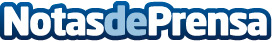 Expansión de Dulce Safari a lo largo de España con sus tartas de quesoA menos de un año de la apertura de la primera tienda en Madrid, Dulce Safari afronta su momento más dulce con la apertura del cuarto y quinto punto de venta a modo de franquiciaDatos de contacto:Rafael SalinasDulce Safari614373215Nota de prensa publicada en: https://www.notasdeprensa.es/expansion-de-dulce-safari-a-lo-largo-de-espana Categorias: Nacional Franquicias Gastronomía Madrid Andalucia Emprendedores Restauración Actualidad Empresarial http://www.notasdeprensa.es